Патриотическое воспитание  детей старшего дошкольного возраста с  НОДА посредством применения проектной деятельности.Потехина Н.Ю.Воспитатель  ГБДОУ «Детский сад № 17 «Ручеек»г.Нижний Новгород, Автозаводский районДошкольное детство является особенным по своей сущности и являет собой сложное психологическое, педагогическое и социально-культурное явление, которое обладает индивидуальностью развития. В этом возрасте закладываются основы таких личностных качеств, как патриотизм, гражданственность, интернационализм. Целью патриотического воспитания детей дошкольного возраста является формирование у них основ патриотизма как нравственного образования личности.       В Государственном бюджетном дошкольном образовательном учреждении «Детский сад № 17 «Ручеек»  Автозаводского района города Нижнего Новгорода получают образование дети с ДЦП. В группах реализуется Адаптированная основная образовательная программа для детей с нарушением опорно-двигательного аппарата.             Дети с НОДА чаще подвержены неблагоприятному воздействию окружения, они чаще других сталкиваются с физическими и социальными барьерами, что усиливает их уязвимость , именно поэтому очень важным условием адаптации детей является воспитание личностных качеств детей.В своей работе воспитатели постоянно ищут новые технологии в работе с детьми. В нашем детском саду накоплен богатый опыт работы по вопросам патриотического воспитания дошкольников с ограниченными возможностями здоровья. Патриотическая ситуация сегодняшнего дня выдвигает перед педагогами дошкольного образования задачу поиска универсальных средств патриотического  воспитания в современных условиях. Одним из таких средств является проект, эта технология выводит педагогов за стены детского сада в окружающий мир и социальную действительность.                                    Проектная деятельность в детском саду по ФГОС - это взаимодействие педагогов, родителей и детей. В результате у детей развиваются познавательные способности и творческое мышление. Ребята учатся самостоятельно искать информацию и применять ее на практике.В течении учебного года в группе были проведены такие проекты как  «Блокадная ласточка», «Крым и Россия –одна страна», «Ледовое побоище», «Волга –река, на которой мы живем».Все проекты вызвали большой интерес у детей  и их родителей, но особенный отклик вызвал проект «Блокадная ласточка».Актуальность:Патриотическое воспитание детей является одной из основных задач дошкольного учреждения. Чувство патриотизма многогранно по содержанию. Это и любовь к родным местам, и гордость за свой народ, и ощущение своей неразрывности с окружающим миром, и желание сохранять и приумножить богатство своей страны. Поэтому нашей задачей является: развитие чувства ответственности и гордости за достижения страны    27 января 1944г года была снята немецко-фашистская блокада с Ленинграда. В блокадное время многие ленинградцы носили на груди жетон, маленький жестяной значок – ласточку с письмом в клюве. Этот знак стал ответом на заявления фашистов о том, что теперь в город даже птица не пролетит. Таким образом, жители осажденного Ленинграда показывали, что ждут хороших вестей с фронта, что не теряют связи со своей страной. «Блокадная ласточка» – символ надежды на лучшее, на скорую встречу с родными и близкими. Позже ласточки стали и живыми символами надежды блокадного города. Осенью 41-го в целях маскировки на шпиль Адмиралтейства надели чехол. К лету 43-го в его парусине зияли дырки, прорванные осколками бомб и снарядов. В это время блокада уже была прорвана, но еще не снята, фашисты по-прежнему стояли у стен города и продолжали обстреливать и бомбить его. Для починки чехла на шпиль Адмиралтейства поднялись музыканты и альпинисты — Ольга Фирсова и Михаил Шестаков. Когда трудная и опасная работа была закончена, что под чехлом, чуть ниже шпиля под карнизом, оказались жилые гнезда ласточек. Верхолазы снова принялись за дело: распороли чехол снизу и затем зашили его выше гнезд. Обессилевшие люди потратили дополнительно несколько часов, чтобы спасти птенцов от голодной смерти – ради жизни птиц, которая стала символом жизни блокадного города.Цель проекта:Формирование у детей представлений о героическом прошлом и настоящем русского народа.Расширение знаний детей о том, как защищали люди свою Родину в годы войны, как живущие помнят о них.Задачи проекта: Обобщить и расширить знания детей об истории Великой Отечественной войны. Дать представления о героях войны, о том, как народ чтит их память: в честь героев слагают стихи и песни, воздвигают памятники.Воспитание чувства гордости за силу России, уважение к русским людям, желание им подражать.Совершенствовать систему взаимодействия между участниками проектаСтимулировать интерес к творческой деятельности, совершенствовать умение оперировать имеющимися знаниями, обобщать, делать выводы.Развивать воображение, умение реализовывать свои впечатления художественно-творческой деятельностиСроки реализации проекта: краткосрочный, с 09.01.2023г по 27.01.2023гУчастники, партнеры проекта: сотрудники, дети  5-7 лет и их родители.Тип проекта: групповой, познавательный, исследовательский, творческийЭтапы реализации проекта:1этап- аналитический( 09.01.2023-18.01.2023г)Знакомство с историей блокадной ласточки : Интернет, литературные источники.Просмотр презентации «Блокада Ленинграда»Оформление е родительского уголка, размещение рекомендаций родителям по работе с детьми по проекту.Материалы для художественно – продуктивной деятельности.2 этап- практическая деятельность(19.01.2023г-25.01.2023г)Проведение цикла познавательных занятий;Знакомство с нормой блокадного кусочка хлебаРазучивание стиха О.Бергольт «Блокадная ласточка»Прослушивание 7 симфонии ШостаковичаТема 1: «Ленинград- душа России». Программное содержание: формировать представление  детей о значении Ленинграда в годы Великой Отечественной войны, о желании немцев любой ценой сломить ленинградцев, воспитывать патриотические чувства.Тема 2: «Жизнь ленинградцев в блокаду»Программное содержание: расширять представления  детей о героическом духе советских людей, познакомить с историческими  моментами в жизни России Воспитание любви и уважения к русским людям.Беседы о трудностях, выпавших на долю ленинградских детей и об их помощи взрослымПросмотр презентации  «Голодное утро», «Блокадный хлеб»3. Чтение художественной литературы:О.Бергольц «Блокадная ласточка»4. Продуктивная  деятельность детей:Аппликация «Блокадная ласточка», раскрашивание «Блокадный кусочек хлеба», «Зимнее утро», кружковая работа блокадная ласточка из соленого теста3 этап- итоговый (27.01.2023г) Итоговое мероприятие: «Создание газеты «Блокада Ленинграда».Обобщение опыта работы по реализации проекта.Формы работы по реализации проекта:создание презентаций;познавательное чтение;продуктивная деятельность, слушание музыкальных произведений;Ожидаемые результаты проекта:Совершенствование уровня знаний детей о своей стране.Формирование у детей первых чувств патриотизма: гордости за свою Родину, уважение к силе духа советских людей Проявление  интереса  детей к событиям, происходящим в стране.Повышение уровня знаний родителей.Вовлечение родителей в продуктивную деятельность детей.Совершенствование уровня  компетентности родителей  по теме проектаФотоотчет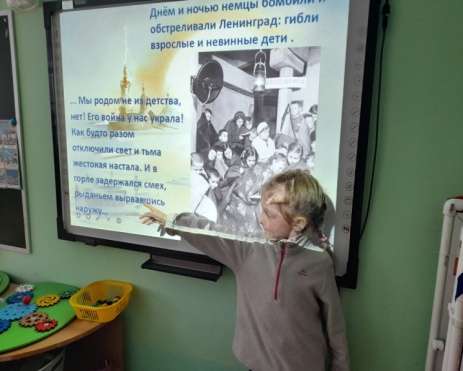 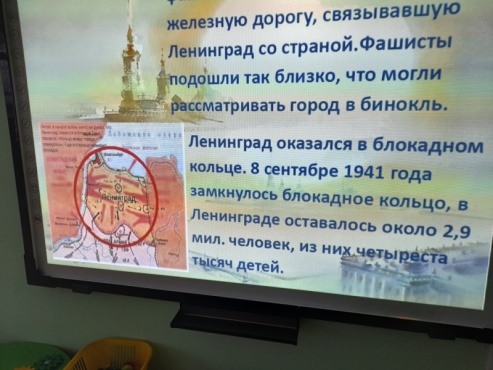 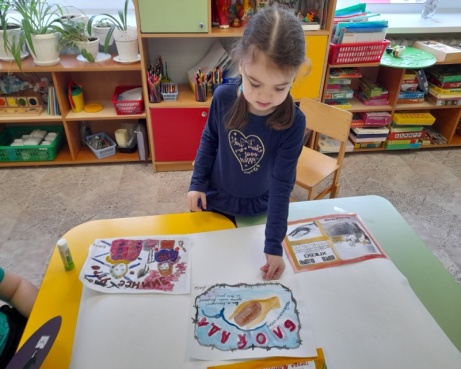 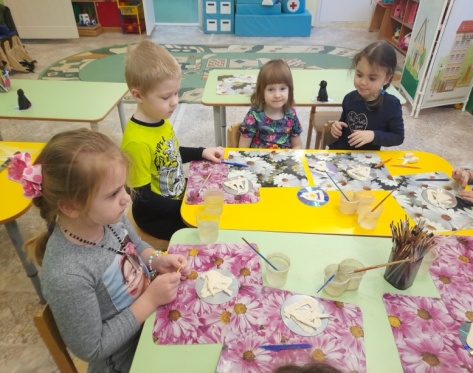 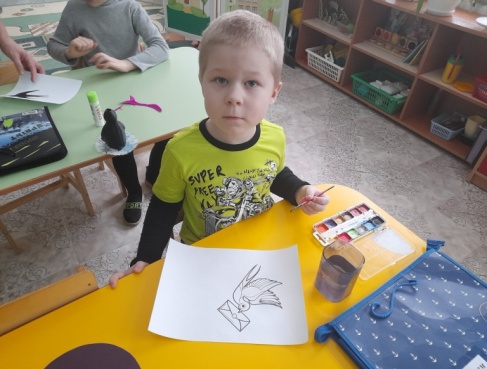 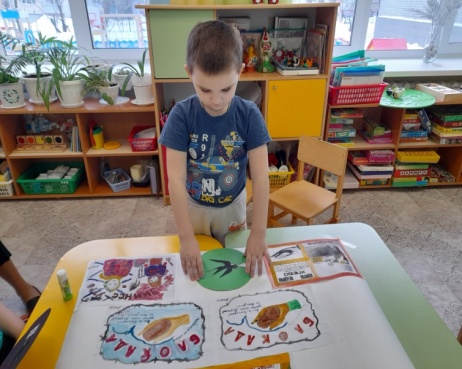 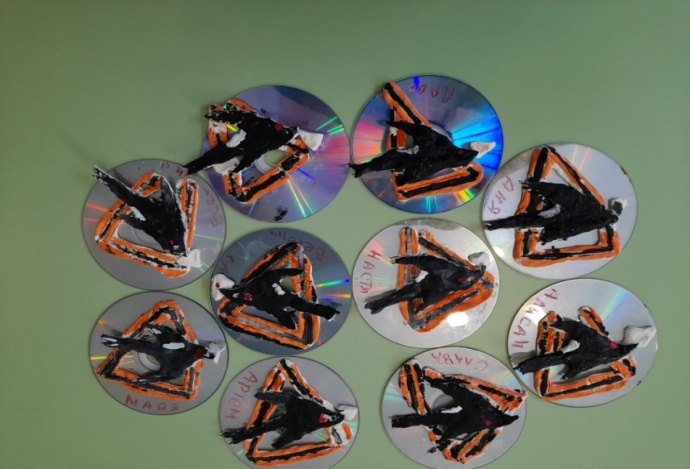 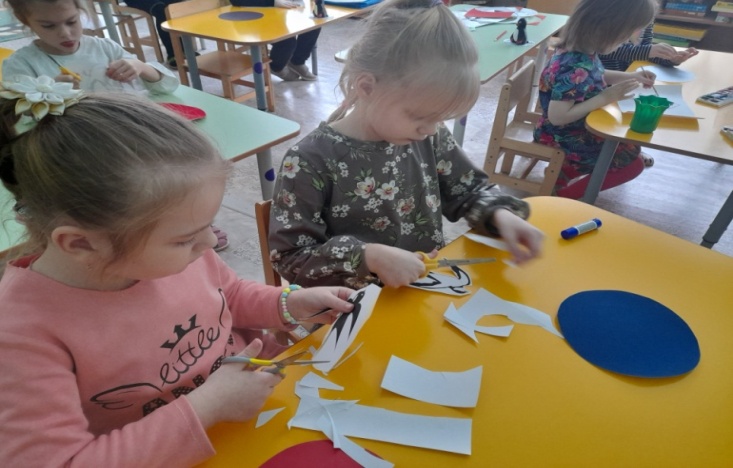 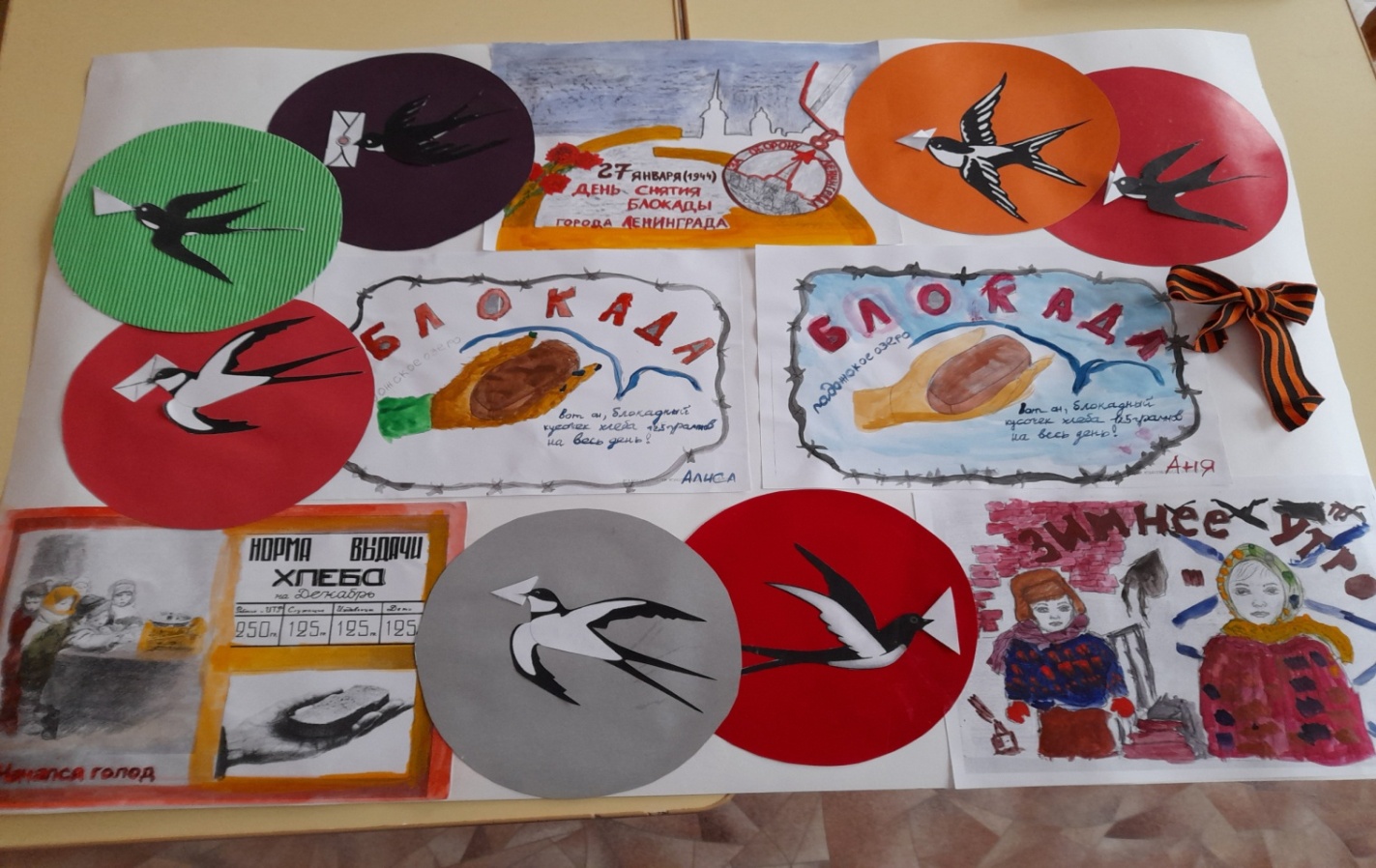 